fotódokumentációTOP-5.3.1-16-ZA1-2017-00003   Közösségfejlesztés Zalaszentgyörgy, Kávás, Zalaboldogfa és Zalacséb településekenRendezvény neve:	Budapesti látogatás a Magyar Nemzeti Galériába és OrszágházbaRendezvény időpontja:	2022.05.21.Rendezvény helyszíne:	BudapestMérföldkő:	9.Rendezvény besorolása	Tanulmányút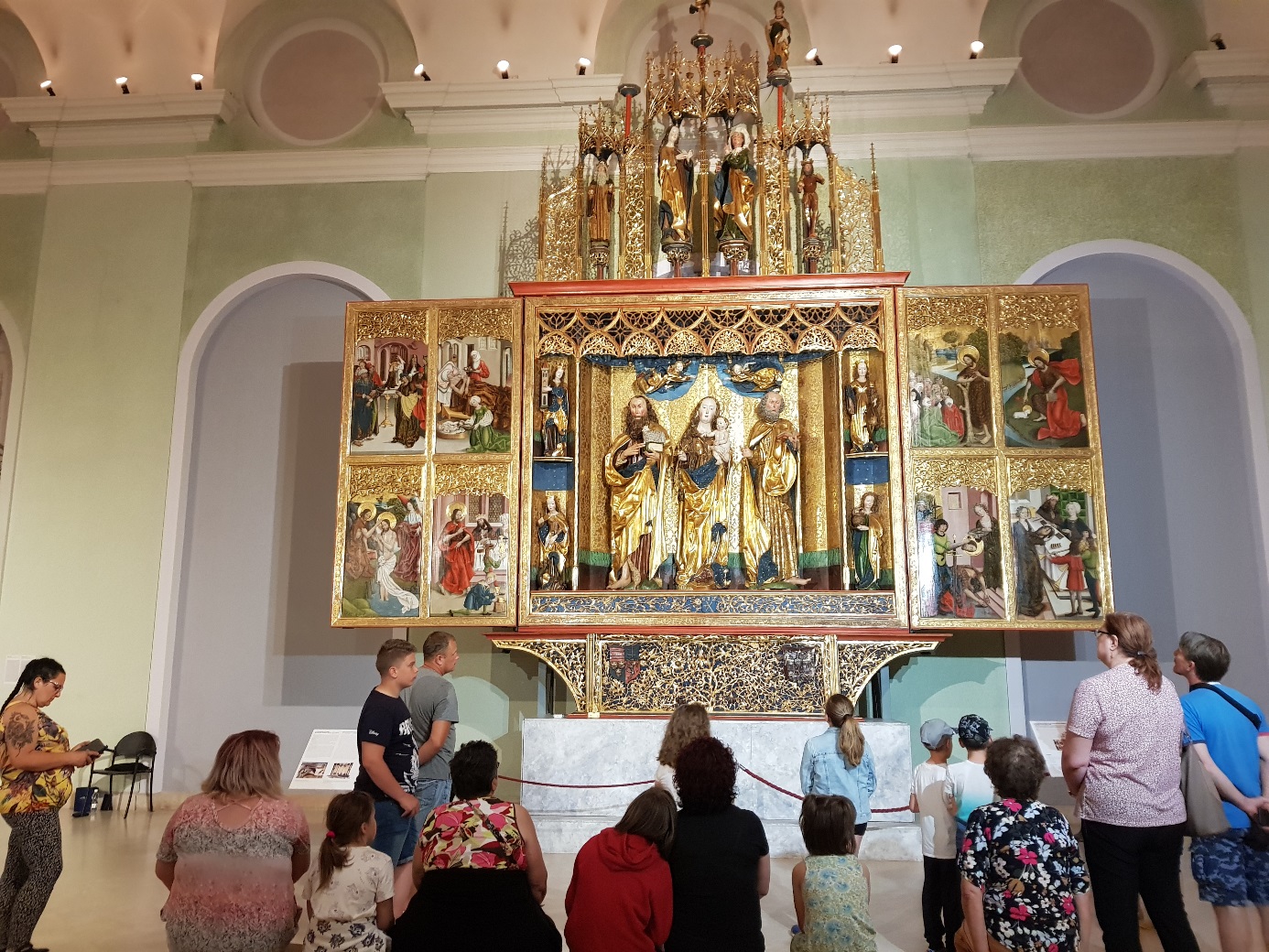 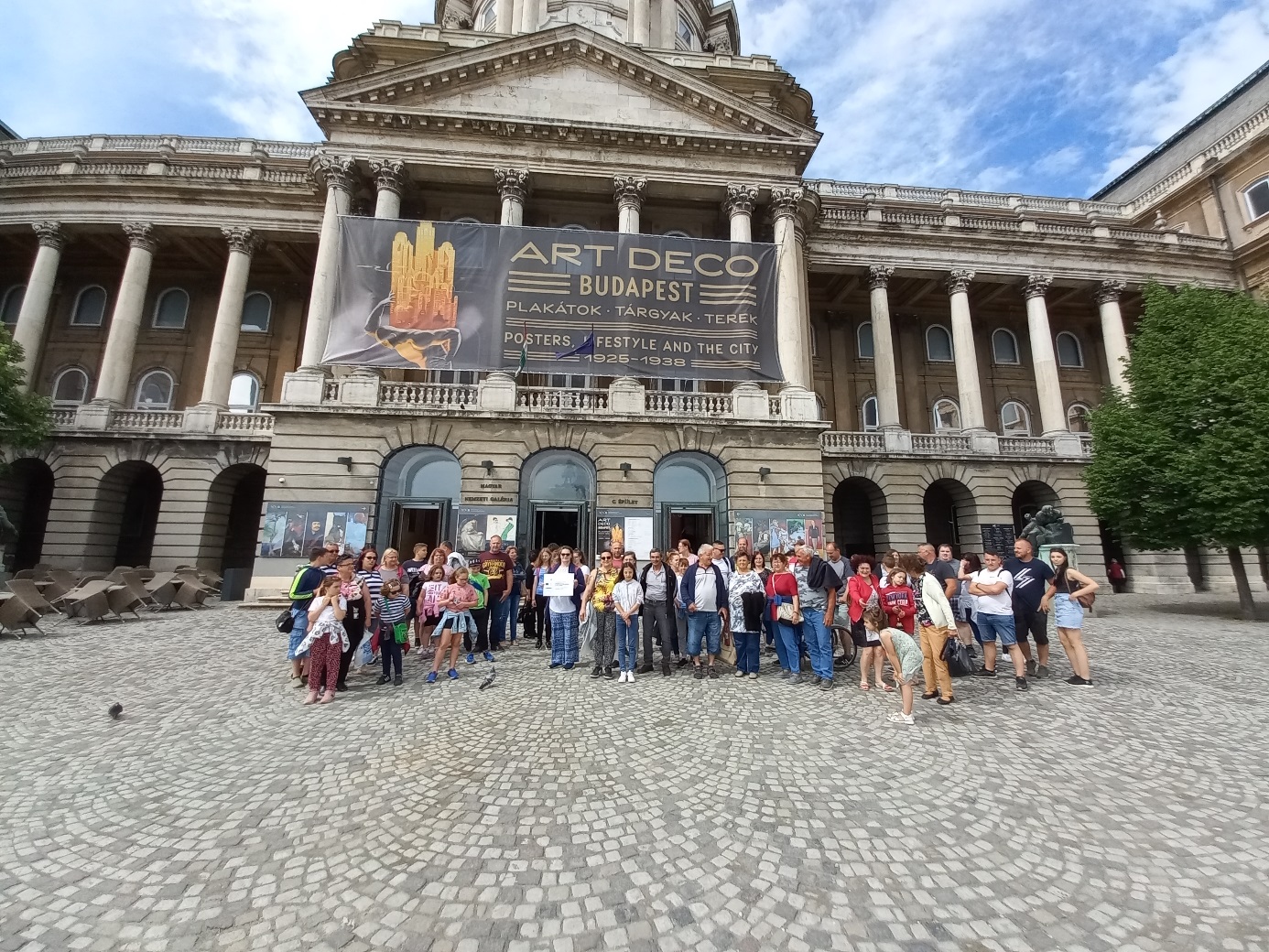 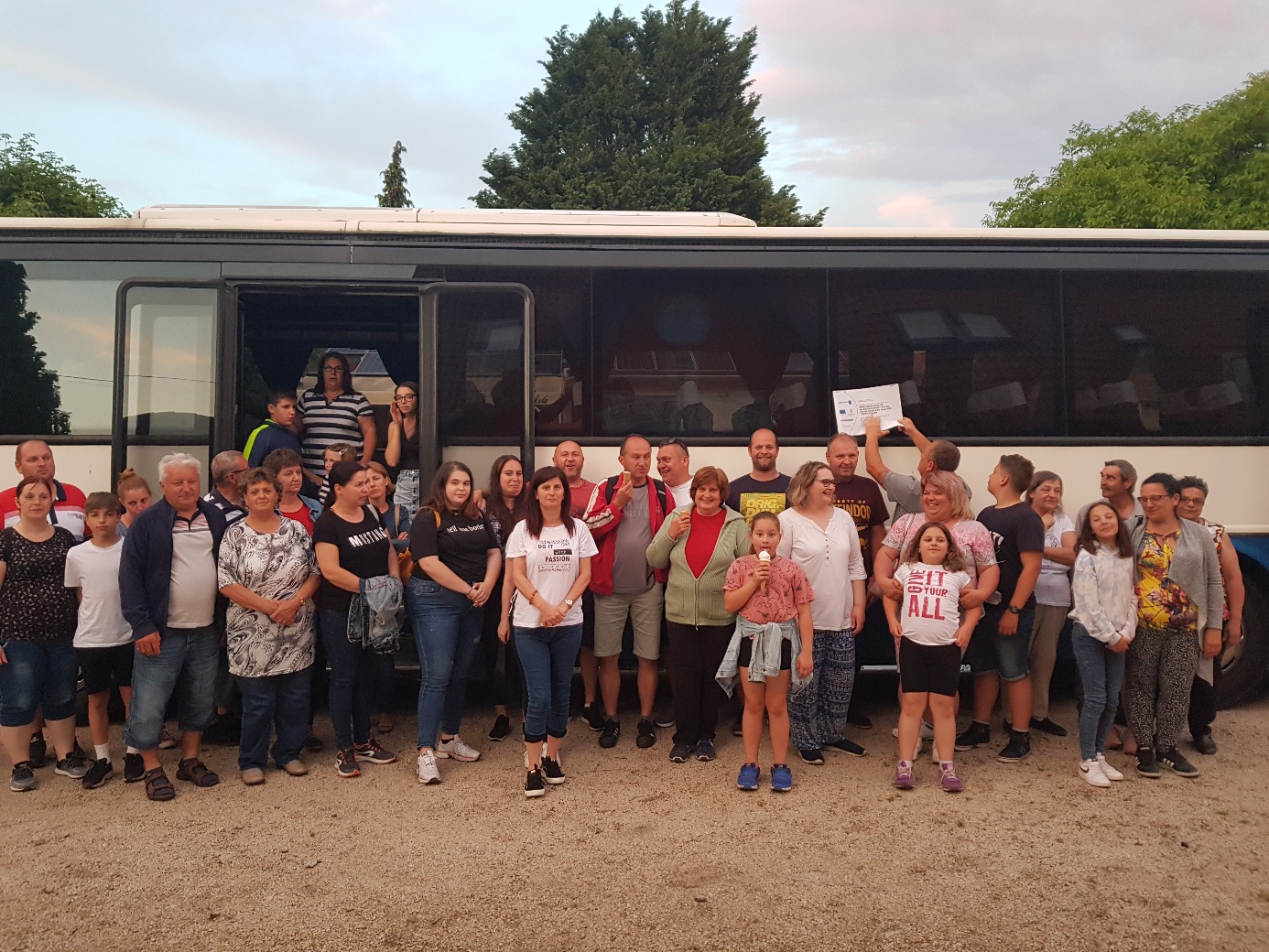 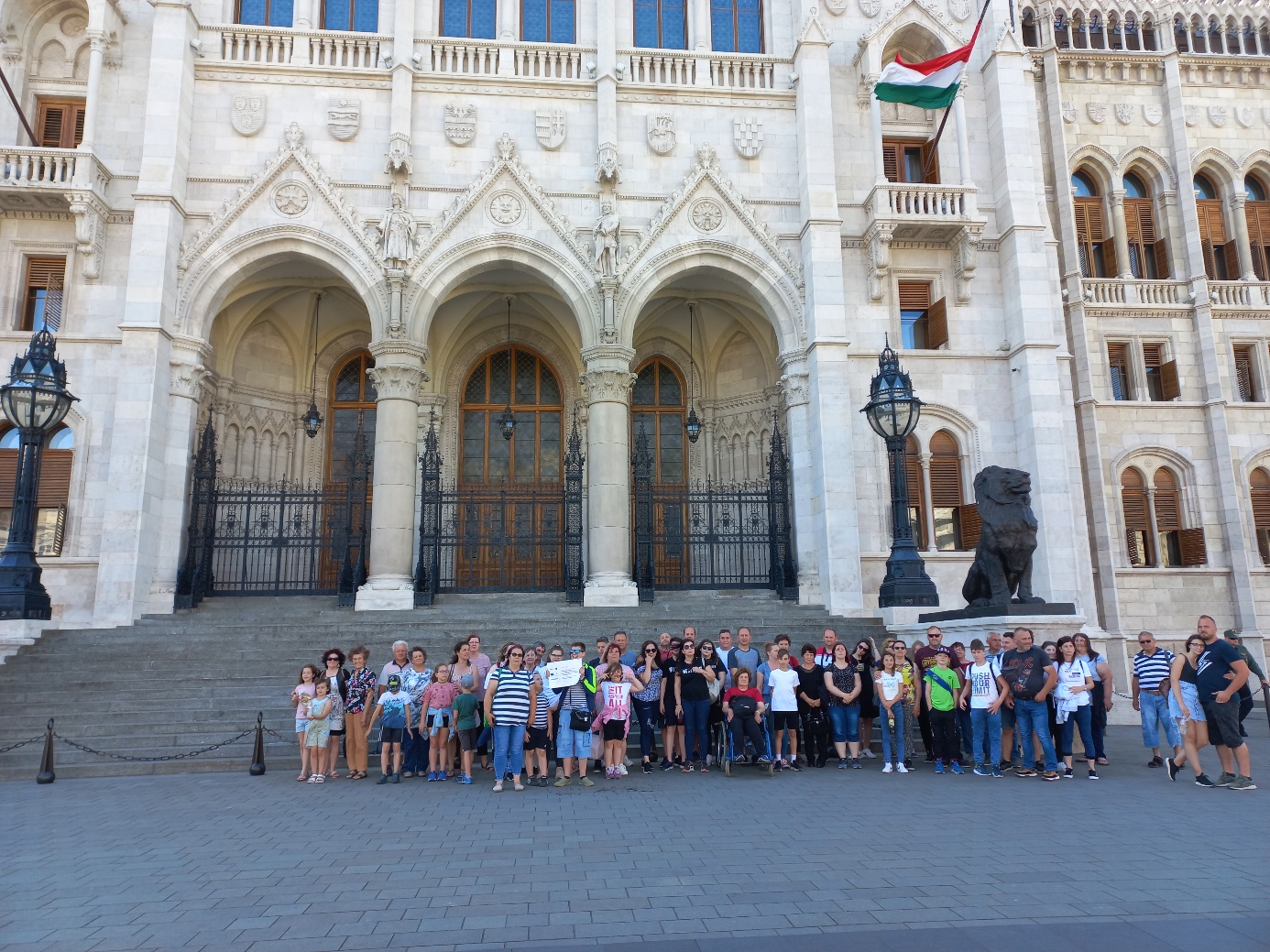 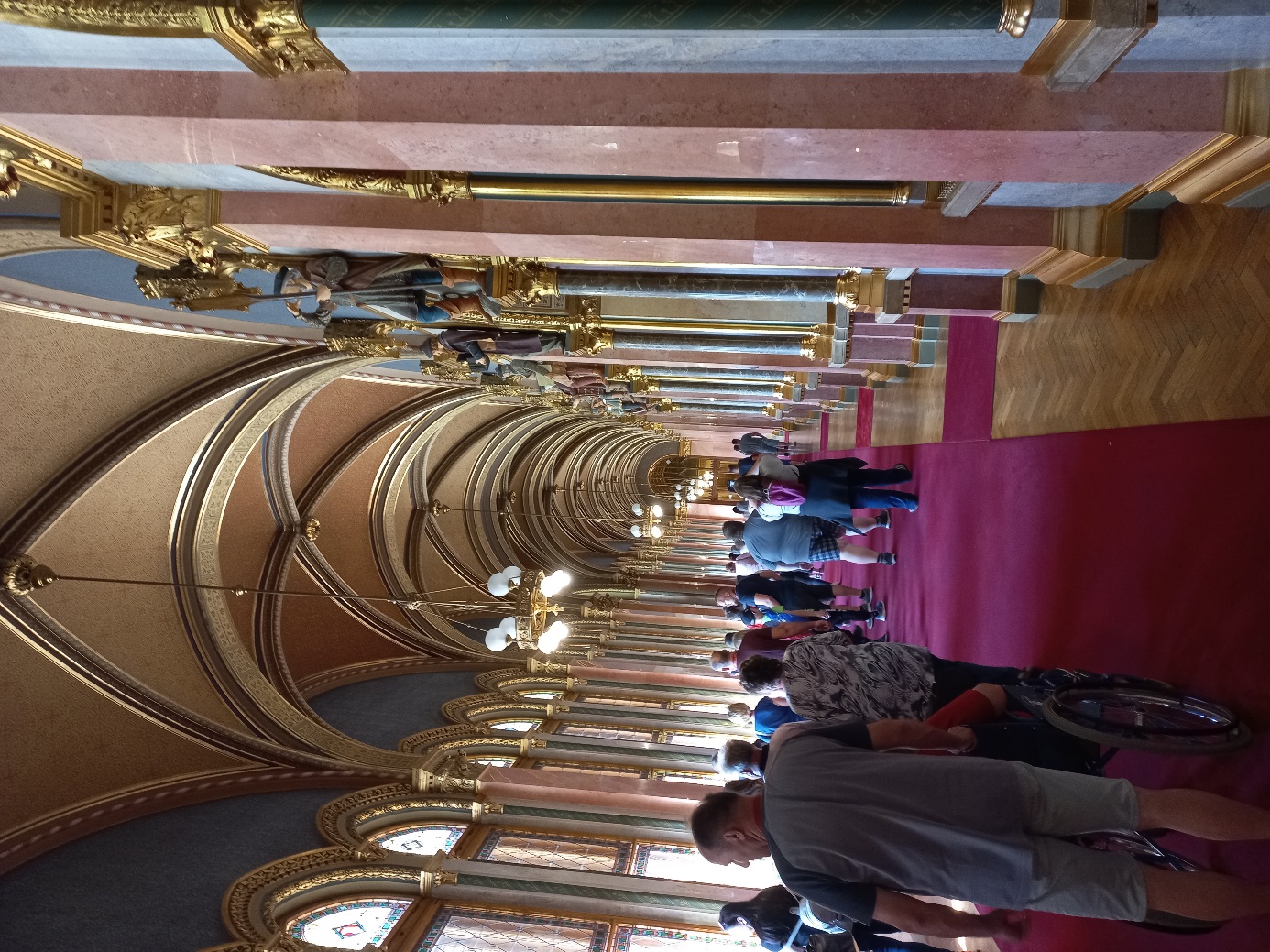 